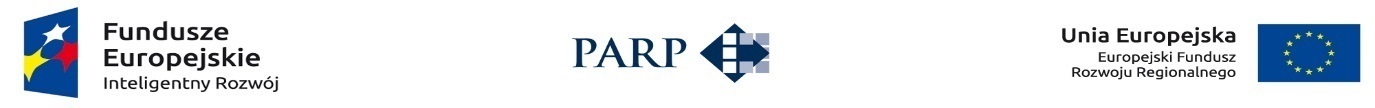 Lista dokumentów niezbędnych do zawarcia umowy o dofinansowanie projektuAktualne zaświadczenie z właściwego Urzędu Skarbowego o niezaleganiu 
z należnościami wobec Skarbu Państwa (wystawione nie wcześniej niż 3 miesiące przed dniem dostarczenia do PARP):oryginał lub kopia poświadczona za zgodność z oryginałem przez osobę upoważnioną do reprezentowania Wnioskodawcy,w przypadku, gdy Wnioskodawcą są wspólnicy spółki cywilnej – należy załączyć zaświadczenia dla wszystkich wspólników oraz dla spółki.Aktualne zaświadczenie z Zakładu Ubezpieczeń Społecznych o niezaleganiu 
z należnościami wobec Skarbu Państwa (wystawione nie wcześniej niż 3 miesiące przed dniem dostarczenia do PARP):oryginał lub kopia poświadczona za zgodność z oryginałem przez osobę upoważnioną do reprezentowania Wnioskodawcy,w przypadku gdy Wnioskodawcą są wspólnicy spółki cywilnej – należy załączyć zaświadczenia dla wszystkich wspólników oraz dla spółki.Aktualny dokument rejestrowy (wystawiony nie wcześniej niż 3 miesięcy przed dniem dostarczenia do PARP): nie dotyczy przedsiębiorców zarejestrowanych w Centralnej Ewidencji i Informacji o Działalności Gospodarczej (CEIDG) oraz Krajowym Rejestrze Sądowym (KRS),  oryginał lub kopia poświadczona za zgodność z oryginałem przez osobę upoważnioną do reprezentowania Wnioskodawcy, w przypadku spółki cywilnej należy załączyć dokumenty rejestrowe dla wszystkich wspólników.Umowa spółki cywilnej (ze zmianami) – kopia poświadczona za zgodność z oryginałem przez osobę upoważnioną do reprezentowania Wnioskodawcy (w przypadku braku informacji o prowadzeniu działalności w formie spółki cywilnej w CEIDG).Kopie decyzji o nadaniu NIP, jeżeli NIP nie został ujawniony w aktualnym dokumencie rejestrowym Wnioskodawcy (w przypadku spółek cywilnych dla wszystkich wspólników oraz spółki) poświadczona za zgodność z oryginałem przez osobę upoważnioną do reprezentowania Wnioskodawcy.Oświadczenie współmałżonka Wnioskodawcy będącego osobą fizyczną/współmałżonka wspólnika spółki cywilnej o wyrażeniu zgody na zaciągnięcie przez współmałżonka zobowiązania w postaci zawarcia umowy o dofinansowanie  projektu (jeśli dotyczy) Kopia dokumentu potwierdzającego rozdzielność majątkową Wnioskodawcy będącego  osobą fizyczną poświadczona za zgodność z oryginałem przez osobę upoważnioną do reprezentowania Wnioskodawcy. (jeśli dotyczy) albo Oświadczenie o niepozostawaniu w związku małżeńskim (jeśli dotyczy).Pełnomocnictwo w formie pisemnej wraz z dokumentem wskazującym na umocowanie osoby udzielającej pełnomocnictwa do reprezentowania Wnioskodawcy - w przypadku, gdy umowa o dofinansowanie projektu będzie podpisana przez pełnomocnika – kopia poświadczona za zgodność z oryginałem przez osobę upoważnioną do reprezentowania Wnioskodawcy.Deklaracja Wnioskodawcy o niekaralności (zgodnie z art. 6b ust. 3 pkt 1 i 2 ustawy z dnia 9 listopada 2000 r. o utworzeniu Polskiej Agencji Rozwoju Przedsiębiorczości ( Dz. U. z 2016 r. poz. 359) według wzorów dostępnych na stronie internetowej PARP. Oświadczenie o prowadzeniu rachunku bankowego przeznaczonego do rozliczeń projektu wraz z kopią otwarcia rachunku w banku; (w przypadku występowania przez Wnioskodawcę o płatności zaliczkowe – numery dwóch rachunków bankowych ze wskazaniem, który z nich jest przeznaczony do obsługi płatności zaliczkowych, a który do obsługi płatności pośrednich i końcowej).Harmonogram płatności.Wniosek o zmianę harmonogramu rzeczowo-finansowego łącznie ze zmodyfikowanym harmonogramem rzeczowo-finansowym i harmonogramem płatności (jeśli dotyczy). Oświadczenie o spełnianiu kryteriów MŚP według wzoru dostępnego na stronie internetowej PARP. Oświadczenie o aktualności danych i oświadczeń zawartych we wniosku.Formularz informacji przedstawianych przy ubieganiu się o pomoc inną niż pomoc 
w rolnictwie lub rybołówstwie, pomoc de minimis lub pomoc de minimis w rolnictwie lub rybołówstwie zgodny ze wzorem określonym w Rozporządzeniu Rady Ministrów z dnia 29 marca 2010 r.  w sprawie zakresu informacji przedstawianych przez podmiot ubiegający się o pomoc inną niż pomoc de minimis lub pomoc de minimis w rolnictwie lub rybołówstwie. (Dz. U. Nr 53, poz. 312, z późn. zm.).Sprawozdania finansowe za okres 3 ostatnich lat obrotowych (a w przypadku wnioskodawców działających krócej, za okres ostatnich zamkniętych lat obrotowych), sporządzone zgodnie z przepisami o rachunkowości - jeśli Wnioskodawca ma obowiązek sporządzania sprawozdań finansowych na podstawie przepisów o rachunkowościalbo tabelę finansową dotyczącą sytuacji finansowej przedsiębiorcy oraz zatrudnienia, opracowaną zgodnie z wzorem dostępnym na stronie internetowej PARP - jeśli   Wnioskodawca nie ma obowiązku sporządzania sprawozdań finansowych na podstawie przepisów o rachunkowości.Dokument(-y) potwierdzające zewnętrzne finansowanie projektu, które nie zostały dołączone do wniosku o dofinansowanie (jeśli dotyczy). Wykaz osób upoważnionych do obsługi SL, zgodnie z § 4 umowy o dofinansowanie projektu według wzoru stanowiącego załącznik nr 5 do Wytycznych w zakresie gromadzenia i przekazywania danych w postaci elektronicznej, na lata 2014-2020. Oświadczenie dotyczące kwalifikowalności VAT zgodne ze wzorem załącznika do umowy o dofinansowanie projektu (jeśli dotyczy). Skorygowany wniosek o dofinansowanie (jeśli dotyczy) wraz z Oświadczeniem o złożeniu wniosku o dofinansowanie, zgodne z wzorem załącznika do Regulaminu konkursu. Przez kopię poświadczoną za zgodność z oryginałem należy rozumieć kopię dokumentu zawierającego: klauzulę "za zgodność z oryginałem" umieszczoną na każdej stronie dokumentu wraz z czytelnym podpisem (imię i nazwisko) osoby upoważnionej do reprezentacji albo klauzulę "za zgodność z oryginałem od strony ... do strony... " na pierwszej stronie trwale spiętego dokumentu o ponumerowanych wszystkich stronach oraz czytelny podpis (imię i nazwisko) osoby uprawnionej do reprezentacji. 